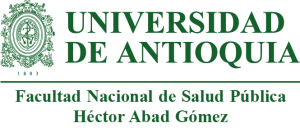 SISTEMA DE GESTIÓN DE LA CALIDADSOLICITUD DE VIÁTICOS, SOSTENIBILIDAD EN CAMPO, TIQUETES Y ANTICIPOS (ACUERDO SUPERIOR 401 DE 2012)Viáticos, Sostenibilidad en Campo y Tiquetes   La persona se comprometerá expresamente a la comprobación de la comisión asignada y a la entrega de los cumplidos  de la actividad  un término no mayor a 10   días para la debida legalización. En el caso en el que no se lleve a cabo la comisión, la persona deberá reintegrar lo entregado el día hábil inmediatamente siguiente. Con la firma de este documento se autoriza la deducción del valor  del salario o de las prestaciones sociales en caso de la no legalización en los términos anteriormente mencionados (Acuerdo superior 401, mayo 2012).Anticipos:Solo aplica  (para cubrir gastos fuera de Medellín); (a excepción de  transporte y publicaciones): Recuerde que el anticipo debe ejecutarse  en las fechas que sea solicitado y al regreso debe entregar la documentación soporte de los gastos en un término  no mayor a 10 días. Se debe verificar si para algunos gastos realizados debe aplicar las retenciones de tipo legalApoyo requerido (marque con una X)ViaticoViaticoTiqueteSostenibilidad (aplica para  contratistas)Sostenibilidad (aplica para  contratistas)Sostenibilidad (aplica para  contratistas)Sostenibilidad (aplica para  contratistas)Sostenibilidad (aplica para  contratistas)AnticiposAnticiposFecha de solicitud:(dd/mm/aaaa/)Fecha de solicitud:(dd/mm/aaaa/)Fecha de solicitud:(dd/mm/aaaa/)DependenciaCentro ExtensiónCentro InvestigaciónCentro InvestigaciónCentro InvestigaciónDepartamento BásicasDepartamento EspecíficasDepartamento EspecíficasLaboratorio Salud PúblicaLaboratorio Salud PúblicaLaboratorio Salud PúblicaOtrosOtrosNombre Proyecto o ProgramaNo. ConvenioNo. ConvenioNo. ConvenioNo. ConvenioNo. ConvenioCentro de CostoCentro de CostoCentro de CostoNombre Proyecto o ProgramaNo. ConvenioNo. ConvenioNo. ConvenioNo. ConvenioNo. ConvenioCentro de CostoCentro de CostoCentro de CostoObjeto Objeto CédulaNombre completoTeléfonoDestinoFecha / Hora SalidaFecha / Hora RegresoDías de ViáticosV/R ViáticosNo. Cédula Nombre CompletoValor total anticipoIndicar valor por ítemIndicar valor por ítemIndicar valor por ítemIndicar valor por ítemIndicar valor por ítemFecha del AnticipoFecha del AnticipoNo. Cédula Nombre CompletoValor total anticipoTransporteMateriales y SuministrosRefrigerioPublicacionesOtrosSalidaRegresoObservacionesObservacionesObservacionesObservacionesObservacionesObservacionesObservacionesObservacionesObservacionesObservaciones_______________________________Solicitante(Nombre y Firma)__________________________________V/B o aval presupuestal(Nombre y Firma)_________________________________V/B Jefe de Centro o Jefe Departamento (Nombre y Firma)Facultad Nacional de Salud Pública “Héctor Abad Gómez”Universidad de AntioquiaPágina 1 de 1Facultad Nacional de Salud Pública “Héctor Abad Gómez”Universidad de AntioquiaCopia controladaVersión febrero de 2019